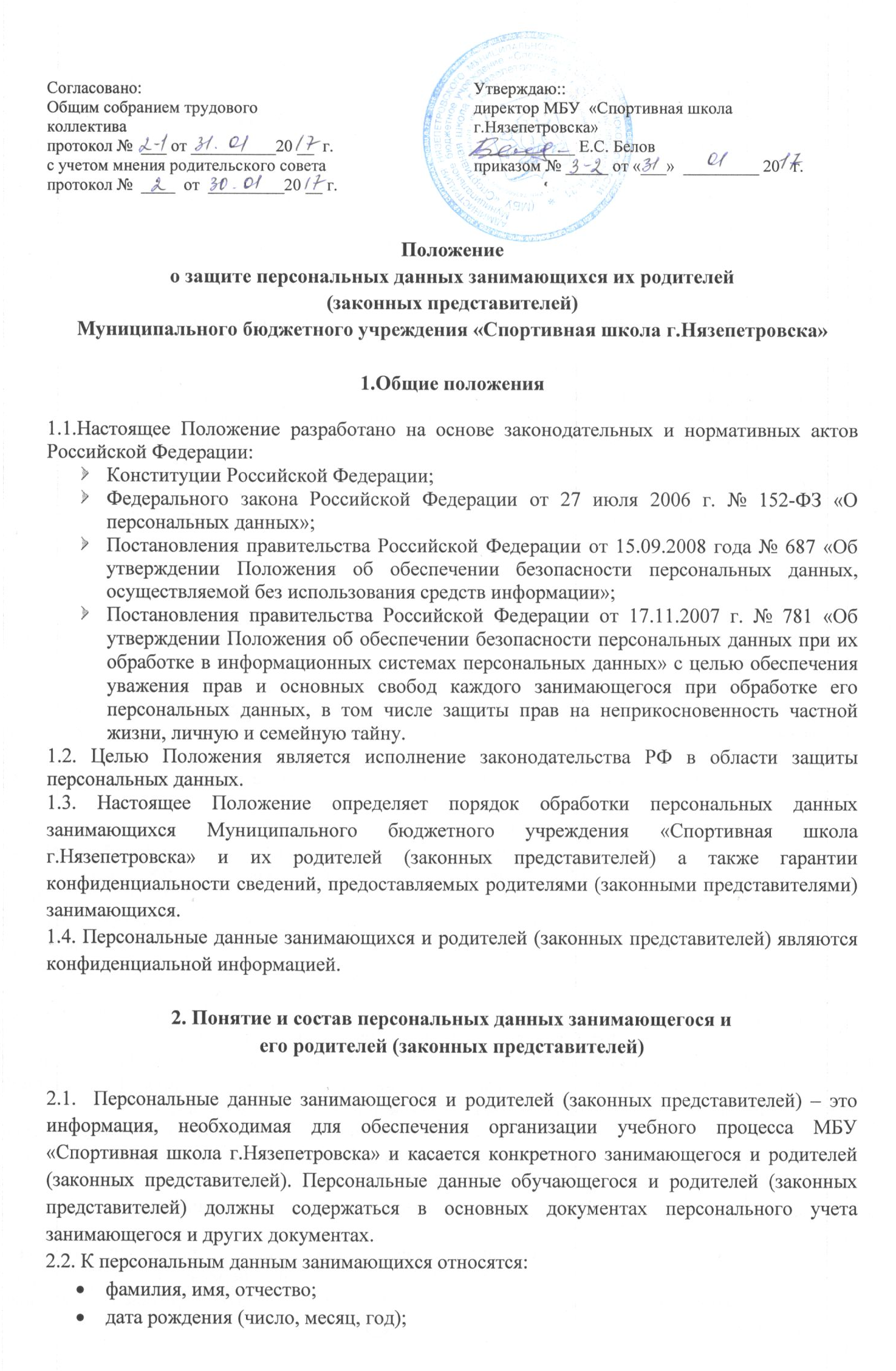 данные об адресе регистрации и адресе проживания;результаты медицинского обследования на предмет допуска к занятиям физкультурно-спортивной, туристско-краеведческой направленностей и хореографии (справка).2.3. К персональным данным родителя (законного представителя) относя фамилия, имя, отчество, место работы,адрес проживания и адрес регистрации,контактный телефон.2.4. Персональные данные обучающегося содержаться в следующих документах: заявление о приёме в  СШ;выписка из приказа или копия приказа о приеме в  СШ;документы, связанные с переводом и перемещением занимающегося (выписки из приказов или копии приказов, заявления занимающегося и т.д.);выписки из приказов или копии приказов о поощрениях и взысканиях;выписки из приказа или копии приказа об отчислении;медицинская справка. 2.5. Персональные данные родителей (законных представителей) содержатся в следующих документах: заявление о приеме ребенка в СШдоговор на оказание услугизаписи в журналах педагогов дополнительного образования.  2.6. Персональные данные занимающегося и его родителей (законных представителей) являются конфиденциальной информацией и не могут быть использованы администрацией или любым иным лицом в личных целях.  2.7. Конфиденциальность персональных данных понимается как предотвращение возможности использование указанной информации лицами, которые не имеют к ней доступа.2.8. Целью ограничения доступа к персональным данным является защита прав и законных интересов занимающегося в СШ.2.9. Персональные данные занимающегося и его родителей (законных представителей), необходимые в связи с отношениями обучения и воспитания, администрация может получить только с письменного согласия одного из родителей (законного представителя).  В случаях, когда администрация может получить необходимые персональные данные занимающегося только у третьего лица, администрация должна уведомить об этом одного из родителей (законного представителя) заранее и получить от него письменное согласие. 2.10. Администрация обязана сообщить одному из родителей (законному представителю) о целях, способах и источниках получения персональных данных, а также о характере подлежащих получению персональных данных и возможных последствиях отказа одного из родителей (законного представителя) дать письменное согласие на их получение. 2.11. При определении объема и содержания персональных данных занимающегося и его родителей (законных представителей) администрация руководствуется Конституцией Российской Федерации, федеральными законами и настоящим Положением. 2.12. СШ становится владельцем полученных сведений от занимающегося и его родителей (законных представителей) с момента зачисления ребенка в данное учреждение. 3. Обработка персональных данных занимающегося.3.1. Обработка персональных данных занимающегося и его родителей (законных представителей) – это получение, хранение, комбинирование, передача или любое другое использование персональных данных обучающегося и его родителей (законных представителей). 3.2. Обработка персональных данных занимающегося и его родителей (законных представителей) осуществляется для обеспечения соблюдения законов и иных нормативных правовых актов, обучения, обеспечения личной безопасности обучающегося, контроля качества услуг дополнительного образования.3.3. Родители (законные представители) занимающегося обязаны предоставлять руководству СШ достоверные сведения и своевременно сообщать ему об изменении персональных данных. Руководство имеет право проверять достоверность сведений, предоставленных родителями (законными представителями) обучающихся. 3.4. Не имеет права получать информацию об занимающемся родитель, лишенный или ограниченный в родительских правах на основании вступившего в законную силу постановления суда. 3.5. Руководство  СШ не имеет права получать и обрабатывать персональные данные занимающегося и его родителей (законных представителей) о его политических, религиозных и иных убеждениях и частной жизни.3.6. При передаче персональных данных занимающихся другим юридическим и физическим лицам,  СШ должна соблюдать следующие требования: персональные данные обучающегося не могут быть сообщены третьей стороне без письменного согласия занимающегося, родителей (законных представителей) за исключением случаев, когда это необходимо для предупреждения угрозы жизни и здоровью занимающегося, а также в случаях, установленных федеральным законом предупредить лиц, получающих данную информацию, о том, что эти данные могут быть использованы лишь в целях, для которых они сообщены.4. Хранение и использование персональных данных.4.1. Персональные данные занимающегося Учреждения хранятся на  бумажных и электронных носителях, в специально предназначенном для этого месте. 4.2.  Работники, имеющие доступ к персональным данным занимающегося, обязаны:- не сообщать персональные данные обучающегося третьей стороне без письменного согласия одного из родителей (законного представителя), кроме случаев, когда в соответствии с федеральными законами такого согласия не требуется;- использовать персональные данные занимающегося, полученные только от него лично или с письменного согласия одного из родителей (законного представителя);- обеспечить защиту персональных данных занимающегося от их неправомерного использования или утраты, в порядке, установленном законодательством Российской Федерации;- ознакомить родителя (родителей) или законного представителя с настоящим Положением и их правами и обязанностями в области защиты персональных данных;- соблюдать требование конфиденциальности персональных данных занимающегося;- исключать или исправлять по письменному требованию одного из родителей (законного представителя) занимающегося его недостоверные или неполные персональные данные, а также данные, обработанные с нарушением требований законодательства;  - ограничивать персональные данные занимающегося при передаче уполномоченным работникам правоохранительных органов или работникам департамента (управления) образования только той информацией, которая необходима для выполнения указанными лицами их функций;- запрашивать информацию о состоянии здоровья занимающегося только у родителей (законных представителей);- обеспечить занимающемуся или одному из его родителей (законному представителю) свободный доступ к персональным данным занимающегося, включая право на получение копий любой записи, содержащей его персональные данные;- предоставить по требованию одного из родителей  (законного представителя) занимающегося полную информацию о его персональных данных и обработке этих данных.4.3.  Работники, имеющие доступ к персональным данным занимающегося, не вправе:- получать и обрабатывать персональные данные занимающегося о его религиозных и иных убеждениях, семейной и личной жизни;  - предоставлять персональные данные занимающегося в коммерческих целях.  - при принятии решений, затрагивающих интересы обучающегося,  сотрудникам запрещается основываться на персональных данных, полученных исключительно в результате их автоматизированной обработки или электронного получения. 4.4. Право доступа к персональным данным занимающегося и его родителей (законных представителей) имеют: - директор учреждения; - заместитель директора по учебно-воспитательной работе;- инструктор-методист;- тренера;- тренера-преподаватели. 4.5. Помимо лиц, указанных в п.4.4. настоящего Положения, право доступа к персональным данным занимающихся имеют только лица, уполномоченные действующим законодательством. 4.6. Лица, имеющие доступ к персональным данным обязаны использовать персональные данные занимающихся лишь в целях, для которых они были предоставлены. 4.7. При увольнении сотрудника, имеющего доступ к персональным данным обучающего и его родителя (законного представителя), документы и иные носители, содержащие персональные данные занимающегося и его родителя (законного представителя), передаются другому сотруднику, имеющему доступ к персональным данным занимающихся в соответствии с приказом директора. 4.8. Ответственным за организацию и осуществление хранения персональных данных занимающихся Учреждения является  директор.5.Организация защиты персональных данных занимающихся.5.1. Защита персональных данных обучающегося от неправомерного их использования или утраты обеспечивается руководством  Учреждения. Защите подлежит: - информация о персональных данных обучающегося и его родителей (законных представителей); - документы, содержащие персональные данные занимающихся; - персональные данные, содержащиеся на электронных носителях. 5.2. Общую организацию защиты персональных данных занимающихся осуществляет заместитель директора по УВР, который обеспечивает:  - ознакомление сотрудников с настоящим Положением; - при наличии иных нормативных актов (приказы, распоряжения, инструкции и т.п.), регулирующих обработку и защиту персональных данных занимающихся, ознакомление сотрудников с данными актами также производится под роспись; - общий контроль за соблюдением сотрудниками мер по защите персональных данных занимающихся. 6. Права и обязанности обучающегося, родителя (законного представителя).6.1. В целях обеспечения защиты персональных данных, хранящихся в Учреждении занимающиеся, родители (законные представители) занимающихся, имеют право: - получать полную информацию о своих персональных данных и их обработке. - свободного бесплатного доступа к своим персональным данным, включая право на получение копии любой записи, содержащей персональные данные, за исключением случаев, предусмотренных федеральными законами. Получение указанной информации о своих персональных данных возможно при личном обращении занимающегося, его родителей, (законных представителей) – к заместителю директора по УВР, ответственному за организацию и осуществление хранения персональных данных занимающихся.- требовать исключение или исправление неверных или неполных персональных данных, а также данных, обработанных с нарушением требований действующего законодательства. Указанное требование должно быть оформлено письменным заявлением на имя директора Учреждения.6.2. Родитель (законный представитель) обязан сообщать администрации сведения, которые могут повлиять на принимаемые администрацией решения в отношении занимающегося. Обжаловать в суде любые неправомерные действия или бездействия   при обработке и защите его персональных данных. 6.3. Родитель (законный представитель) в праве не давать согласия на обработку персональных данных, в этом случаи ребенок не сможет быть зачислен в СШ.7. Ответственность за нарушение настоящего положения7.1. Руководитель, разрешающий доступ сотрудника к персональным данным занимающихся, несет персональную ответственность за данное разрешение. 7.2. Лица, виновные в нарушении норм, регулирующих получение, обработку и защиту персональных данных занимающихся, несут материальную, дисциплинарную, административную, гражданско-правовую или уголовную ответственность в порядке, установленном федеральными законами. 7.3. Разглашение персональных данных занимающихся (передача их посторонним лицам, не имеющим к ним доступа), их публичное раскрытие, утрата документов и иных носителей, содержащих персональные данные занимающихся, а также иные нарушения обязанностей по их защите и обработке, установленных настоящим Положением, локальными нормативными актами (приказами, распоряжениями)  СШ, влечет наложение на сотрудника, имеющего доступ к персональным данным, дисциплинарного взыскания – замечания, выговора, увольнения.7.4. Сотрудники, имеющие доступ к персональным данным занимающихся, виновные в незаконном разглашении или использовании персональных данных занимающихся без согласия родителей (законных представителей) занимающихся из корыстной или иной личной заинтересованности и причинившие крупный ущерб, несут уголовную ответственность в соответствии со ст. 183 Уголовного кодекса РФ. 